LAMPIRAN - LAMPIRANLampiran 1 :Kisi-kisi instrument penelitianFormat Observasi Kemampuan Menyimak Anak Pada Pembelajaran I Siklus ILampiran 3Lembar observasi guruRublic penilaian instrument kegiatan menyimak anakMenceritakan kembali cerita secara urutBaik      =  Jika anak mampu menceritakan kembali cerita secara urut Cukup   =  Jika anak mampu menceritakan kembali cerita secara urut namun kurang sesuai dengan alur cerita   Kurang  =  Jika anak dalam menceritakan kembali cerita namun  kurang mengerti Menjawab pertanyaan secara urut.Baik       =  Jika anak mampu menjawab pertanyaan secara urut Cukup  = Jika anak hanya mampu menjawab pertanyaan namun kurang sesuai dengan alur cerita.Kurang =  Jika anak dalam memahami cerita kurang mengerti dan harus dibantu oleh ibu guru.DAFTAR PUSTAKAAbdul Majid, Abdul Azis DR (2002) Mendidik Dengan Cerita. Bandung : PT. 	Remaja RosdakaryaArikunto, Suharsimi. 2006. Prosedur Penelitian Suatu Pendekatan Praktik. 	Jakarta : Rineka Cipta-----------, 2008. Prosedur Penelitian Suatu Pendekatan Praktik. 	Jakarta : Rineka CiptaArsyad, Azhar. (2005). Media Pembelajaran. Cetakan keenam. Jakarta : PT. 	RajaGrafindo Persada.Bachri, Bachtiar S,  (2005). Pengembangan Kegiatan Bercerita Di Taman Kanak-Kanak, Tehnk dan Prosedurnya. Jakarta: Departemen Pendidikan Nasional.Djamarah, Syaiful B dan Zain, Aswan. (2002) Strategi Belajar Mengajar. Jakarta : Rineka Cipta. Eliyawati, Cucu. (2005). Pemilihan dan Pengembangan Sumber Belajar Untuk 	Anak Usia Dini. Jakarta: Departemen Pendidikan Nasional.Hermawan, Herry. (2012). Menyimak : Keterampilan Berkomunikasi Yang Terabaikan. Edisi Pertama. Yogyakarta : Graha IlmuMoeslichatoen, R. (2004). Metode Pengajaran di Taman Kanak-kanak. Jakarta : 	Rineka cipta.Moeslichatoen, R. (2004). Metode Pengajaran di Taman Kanak-kanak. Cetakan 	kedua. Jakarta : PT. Asdi Mahasatya.Mustakim, Muh, Nur. 2005. Peranan Cerita Dalam Perkembangan Anak TK.  Jakarta: Departemen Pendidikan Nasional.Muslich, Masnur, (2009). Melaksanakan Penelitian Tindakan Kelas Itu Mudah. Jakarta : Bumi Aksara.Oemar Hamalik. (2001). Proses Belajar Mengajar, Jakarta : Bumi AksaraPeraturan Menteri Pendidikan Nasional RI No. 58 Tahun 2009. Standar Pendidikan Anak Usia Dini.Sudono, Anggani,  (2000). Sumber Belajar dan Alat Permainan untuk Pendidikan Anak Usia dini. Jakarta: Grasindo. Suhartono, (2005). Pengembangan Keterampilan Bicara Anak Usia Dini Jakarta: Departemen Pendidikan Nasional.Tarigan, Henry Guntur. (1986). Menyimak Sebagai Suatu Keterampilan 	Berbahasa. Bandung : Angkasa.UNM, 2012. Pedoman Penulisan SkripsiProgram S-1 Fakultas Ilmu Pendidikan UNM. Makassar: Fakultas Ilmu Pendidikan UNMZaman, Badru. (2008). Media Dan Sumber Belajar TK. Jakarta : Universitas terbuka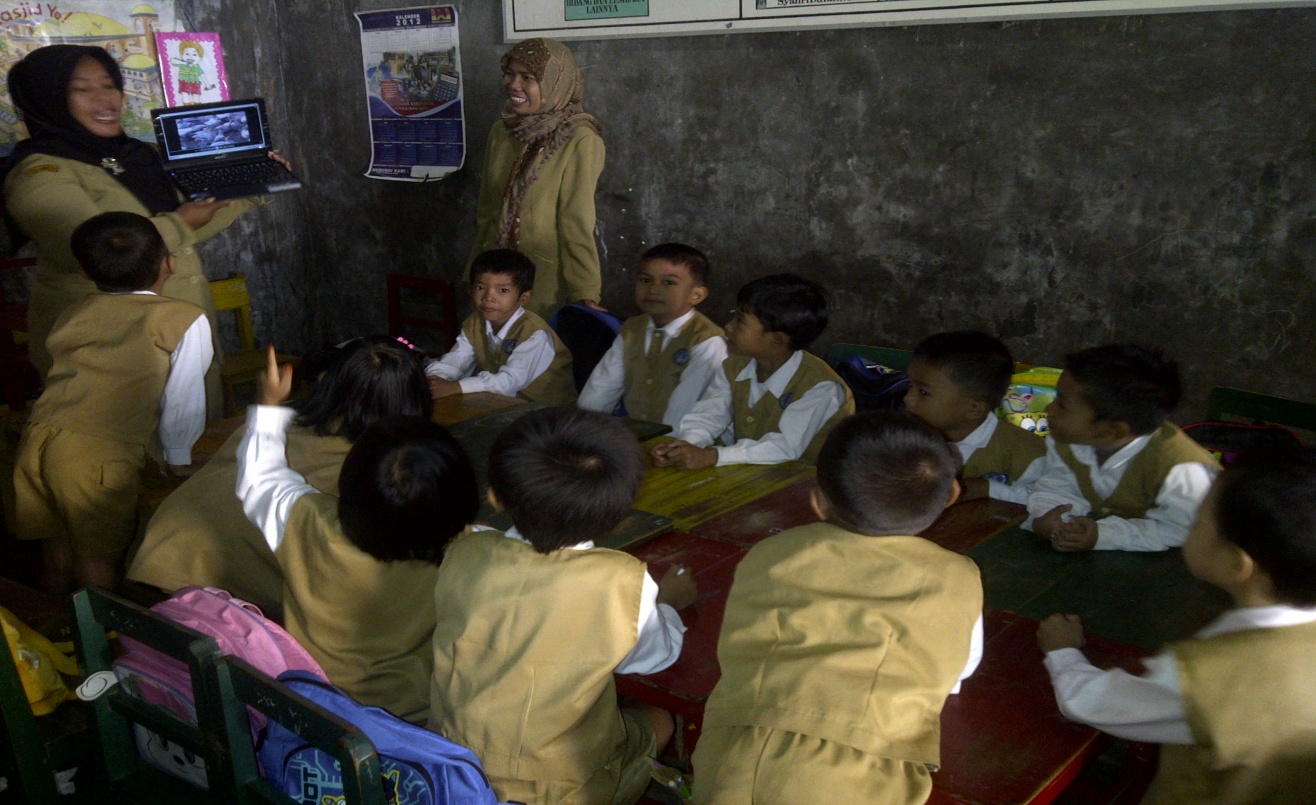 Foto kegiatan anak pada saat Guru mengadakan tanya jawab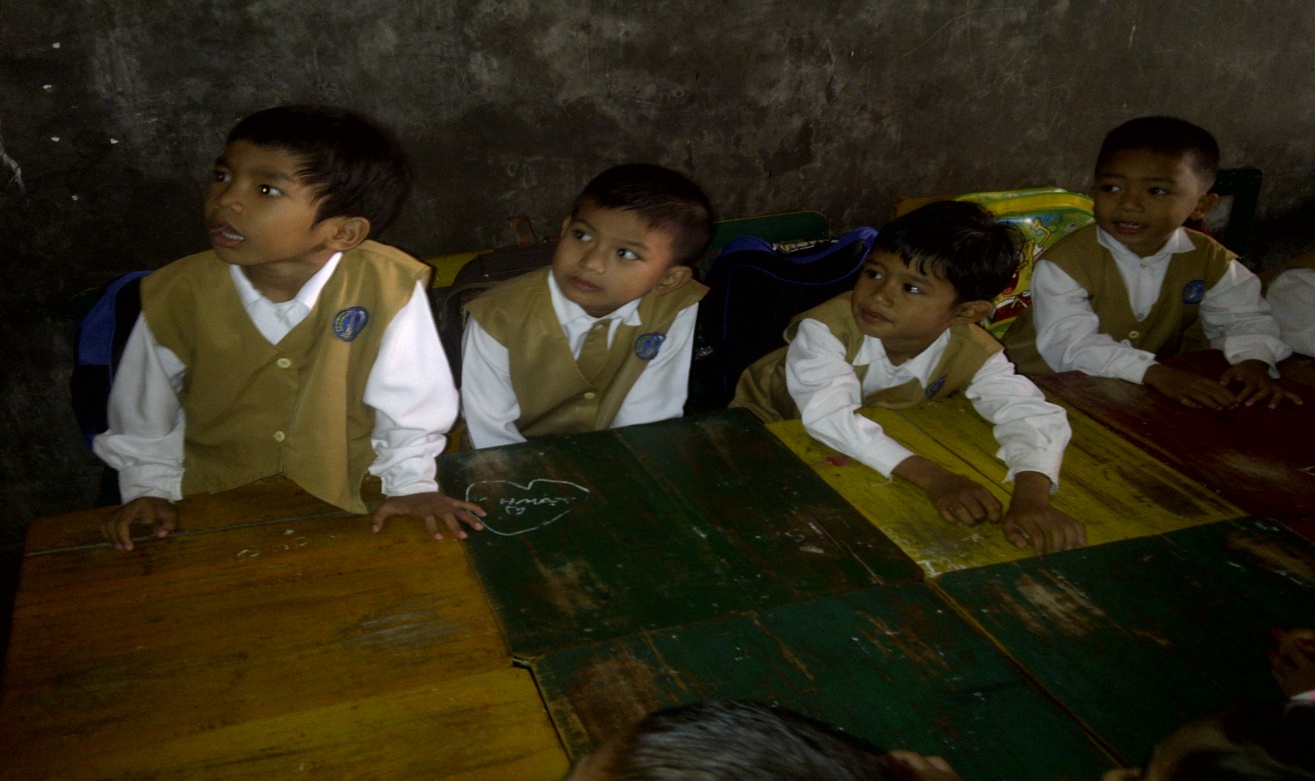 Foto Kegiatan Anak sewaktu guru meminta anak menceritakan kembali cerita secara urut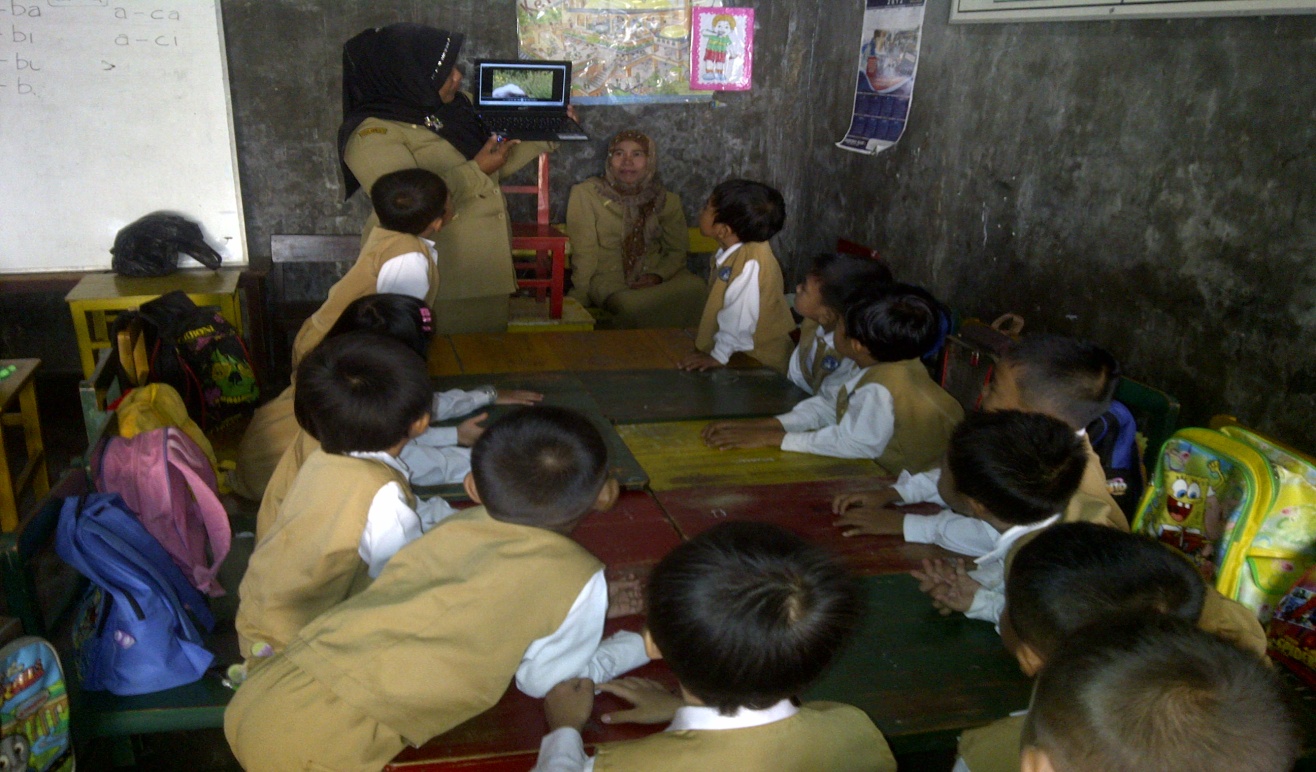 Foto pada saat guru meminta anak untuk menceritakan kembali cerita secara urut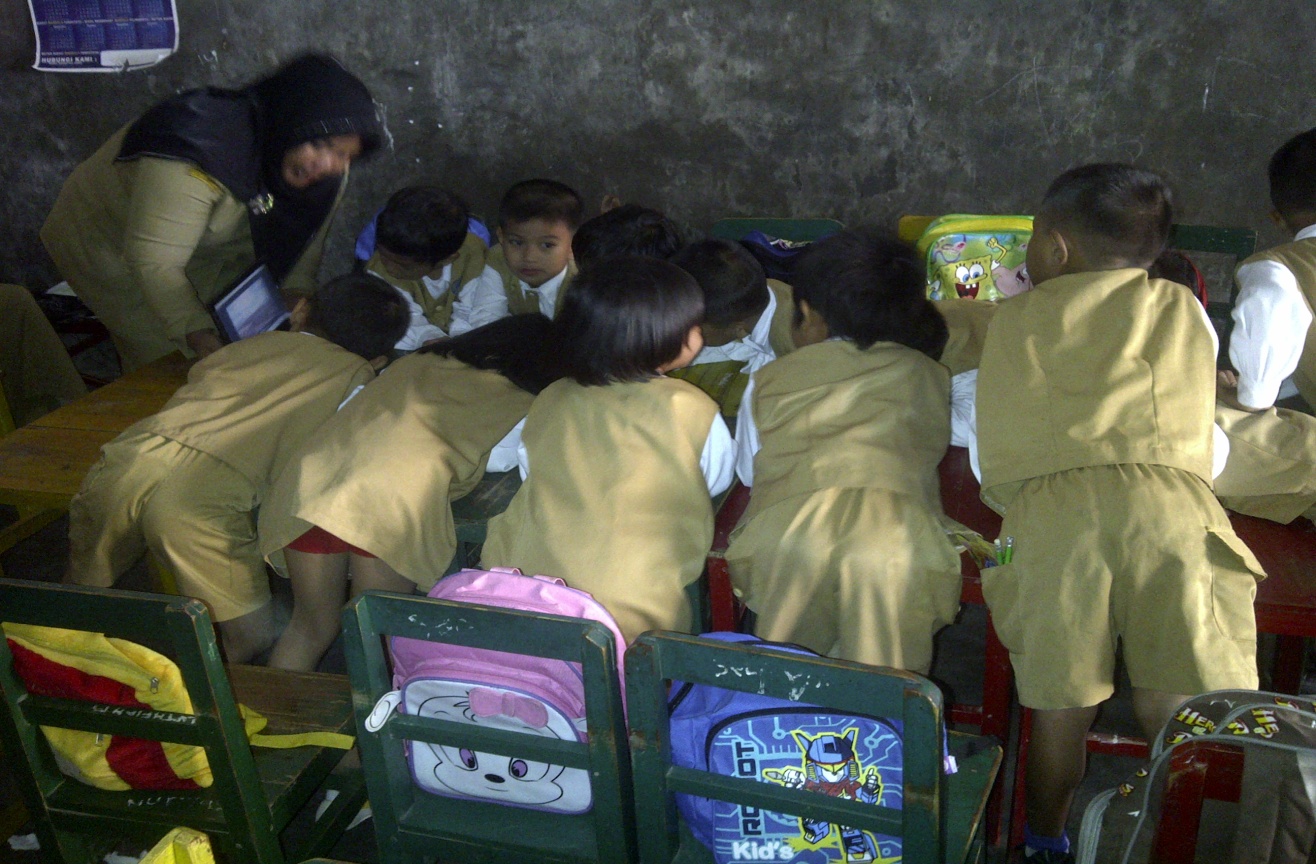 Foto pada saat guru anak mulai untuk menceritakan kembali cerita yang telah disimak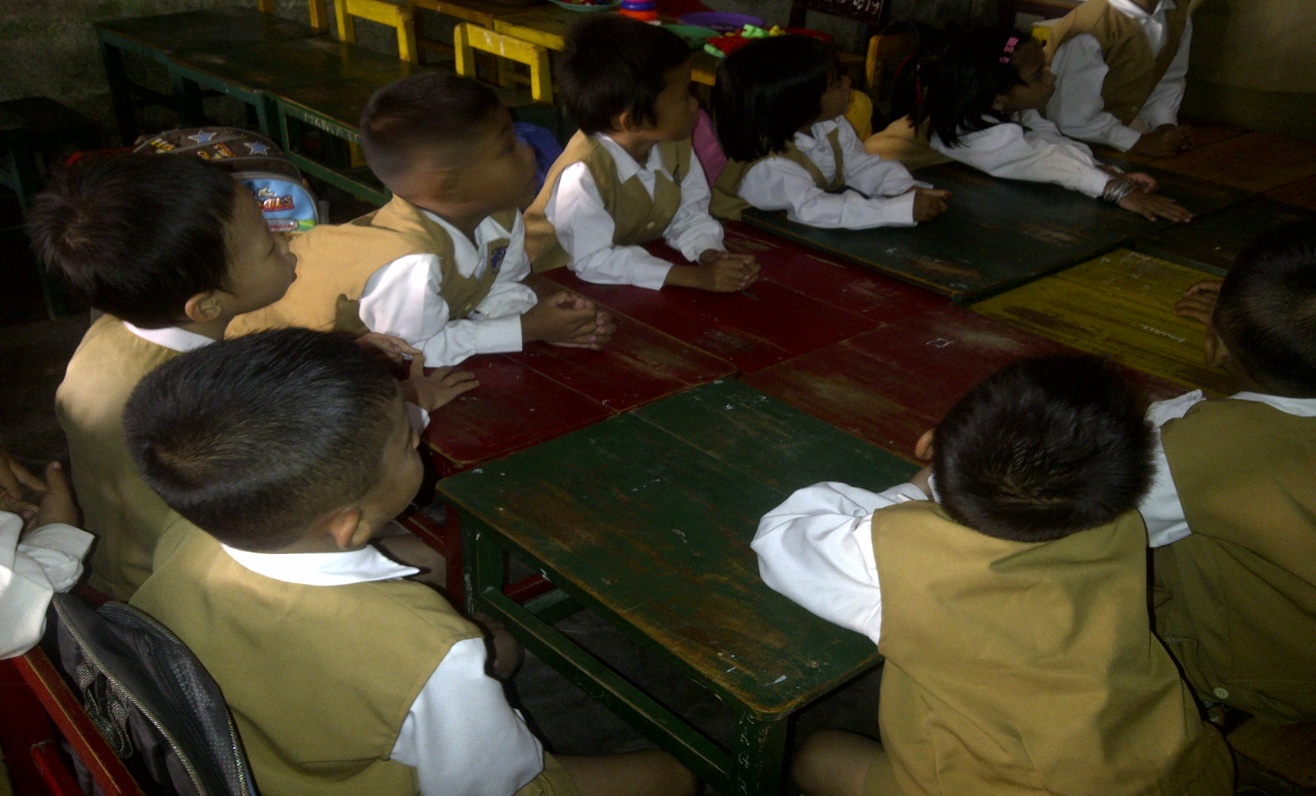 Foto pada saat kegiatan bercerita menggunakan media audio visual berlangsung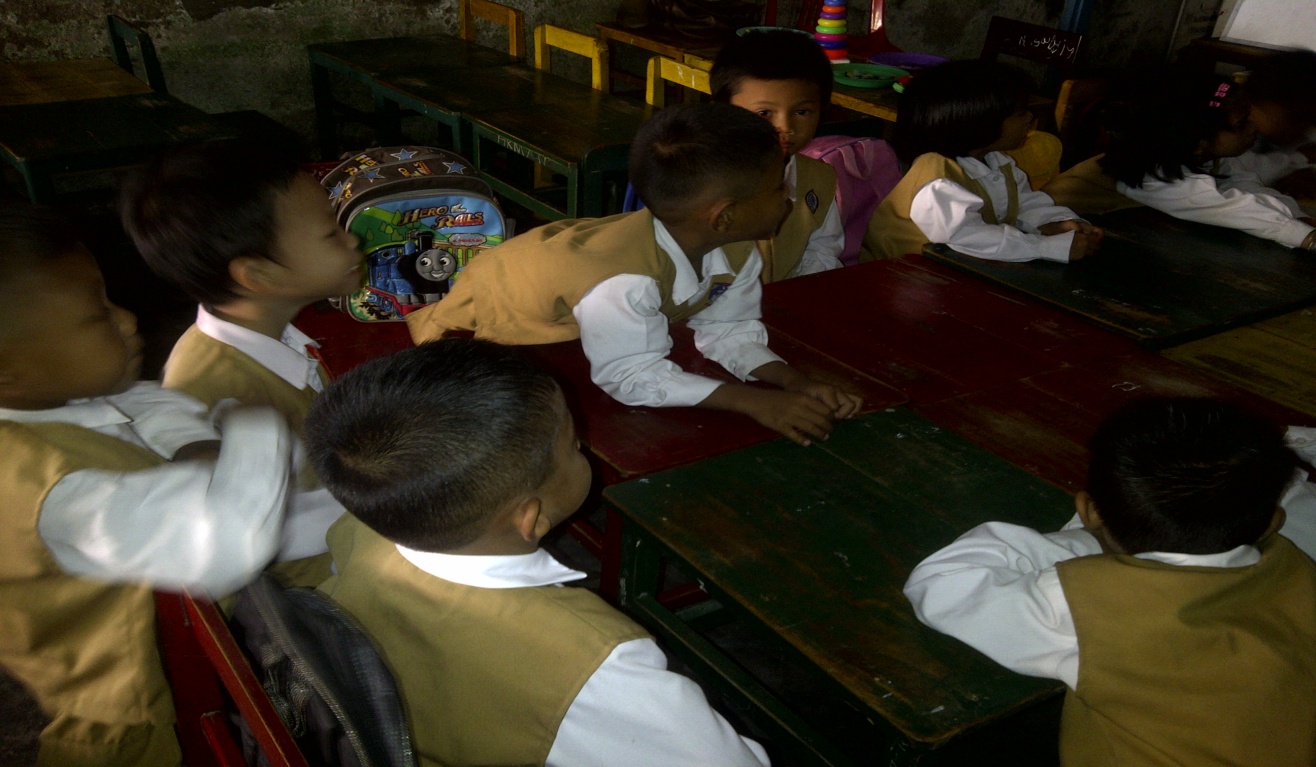 Foto anak pada saat Tanya jawab bersama guruDAFTAR RIWAYAT HIDUPRAHMAWATI. M. YAHYA lahir di Kota Parepare pada tanggal     5 Mei 1982, penulis merupakan anak ke-1 dari 7 bersaudara, buah hati dari pasangan M. Yahya dengan  Fatimah (Alm). Telah memiliki           2 orang putra. Penulis menempuh pendidikan dasar pada Sekolah Dasar Negeri 74 Kota Parepare tamat pada tahun 1995. Penulis melanjutkan sekolah Lanjutan Tingkat Pertama di SLTP 5 Kota Parepare dan tamat pada tahun 1998, pada tahun yang sama penulis melanjutkan studi di SMKN 1 Parepare mengambil jurusan Sekretaris Perkantoran dan tamat pada tahun 2001  kemudian pada tahun yang sama juga penulis melanjutkan studi D1 Komputer di ATMIK Profesional Dipanegara kota Parepare, kemudian pada tahun 2006 penulis melanjutkan studi D2 PGTK di Universitas Negeri Makassar dan selesai pada tahun 2008. Kemudian melanjutkan kembali  S1 PGPAUD di UNM  pada tahun 2010 dan saat ini  sementara dalam tahap penyelesaian. Pada tahun 2006 terangkat sebagai guru tetap yayasan pada Yayasan TK  Nurul Huda Kota Parepare sampai sekarang. 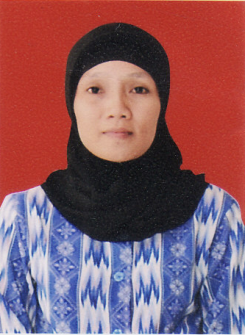 VariabelIndikatorNo ItemBercerita menggunakan media audio visualMenetapkan tujuan dan tema1Bercerita menggunakan media audio visualMenyiapkan media audio visual yang akan digunakan2Bercerita menggunakan media audio visualMelaksanakan kegiatan3Bercerita menggunakan media audio visualMenetapkan rencana penilaian indikator4VariabelIndikatorKemampuan menyimak Menceritakan kembali cerita secara urut1Kemampuan menyimak Menjawab pertanyaan secara urut2NoNama AnakAspek yang dinilaiAspek yang dinilaiAspek yang dinilaiAspek yang dinilaiAspek yang dinilaiAspek yang dinilaiKetNoNama AnakMenceritakan kembali cerita secara urutMenceritakan kembali cerita secara urutMenceritakan kembali cerita secara urutMenjawab pertanyaan secara urutMenjawab pertanyaan secara urutMenjawab pertanyaan secara urutKetNoNama Anak●√○●√○Ket 1.2.3.4.5.6.7.8.9.10.11.12.1314.15.Cleo ArvelyaArdiansyahIndrianiRandiRirinFebriyantiFebyReskyFadhilFerdiansyahIrsyadNur HikmaNur azimaM. FathirAhmad Randy---------------√-√--√√√--√√√√√-√-√√---√√--------------------√-√--√-√√√√-√√---√-√--√-√-√--√JumlahJumlah-105-96VariabelAspek yang diamatiPenilaianPenilaianPenilaianJumlahVariabelAspek yang diamatiBaikCukupKurangJumlahBercerita menggunakan media audio visualMenetapkan tujuan dan temaMenyiapkan media audio visual yang akan digunakanMelaksanakan kegiatanMenetapkan rencana penilaian